27.10.2017 года  на территории  МАДОУ «Детский сад «Сказка», силами родителей, педагогов и сотрудников ГИБДД был   организован  «Родительский патруль», целью которого было:способствовать повышению культуры поведения на дороге;способствовать снижению тяжести последствий от  дорожно- транспортных происшествий, а также уровня детского дорожно-транспортного травматизма;способствовать  повышению уровня ответственности родителей на формирование у детей навыка правильного, безопасного поведения на проезжей части.    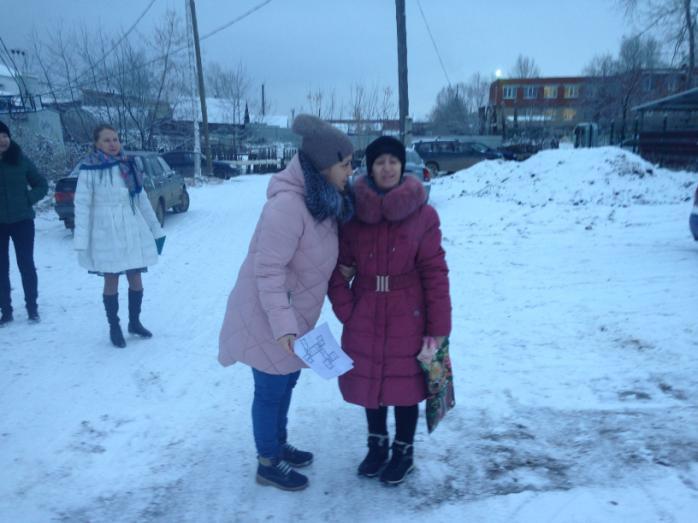 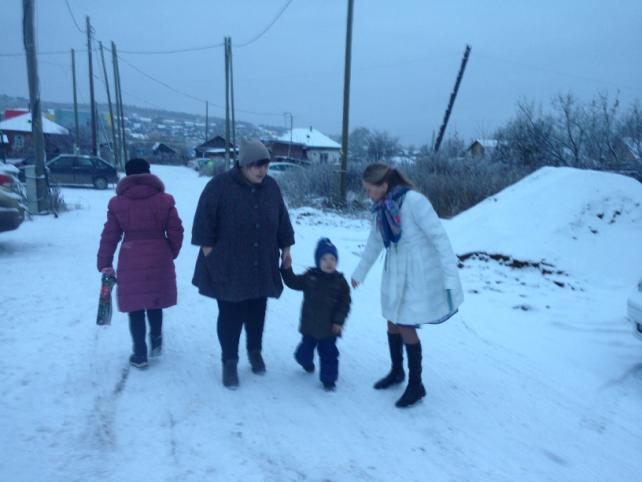 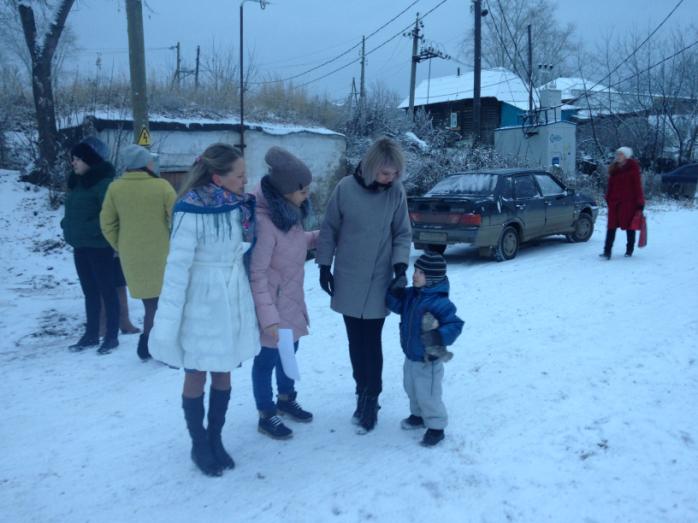 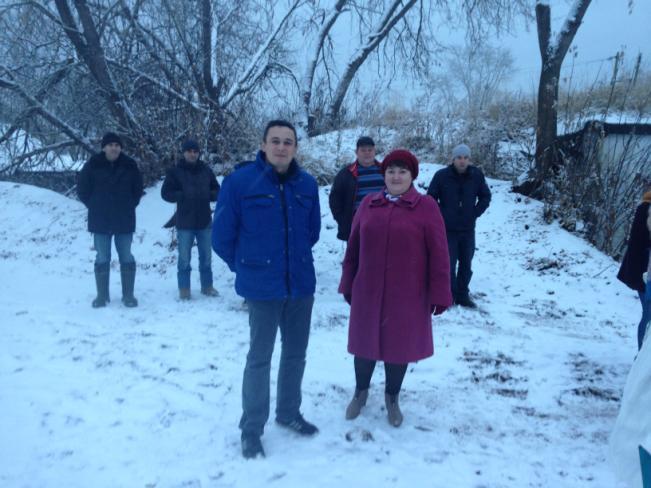 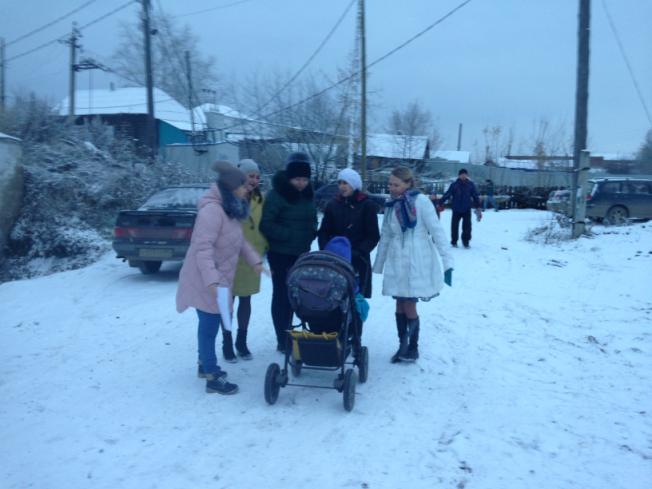 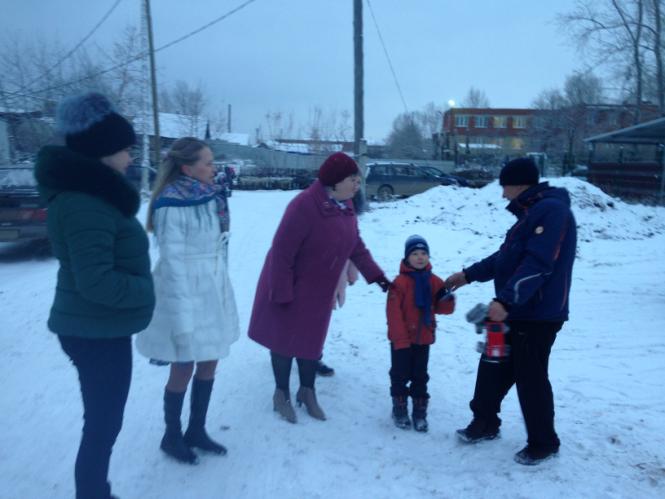 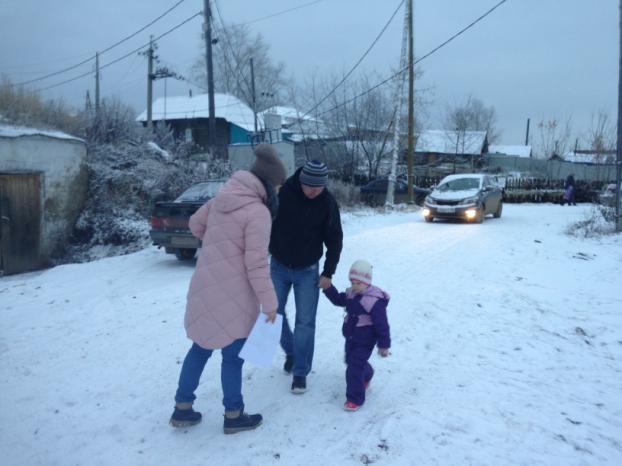 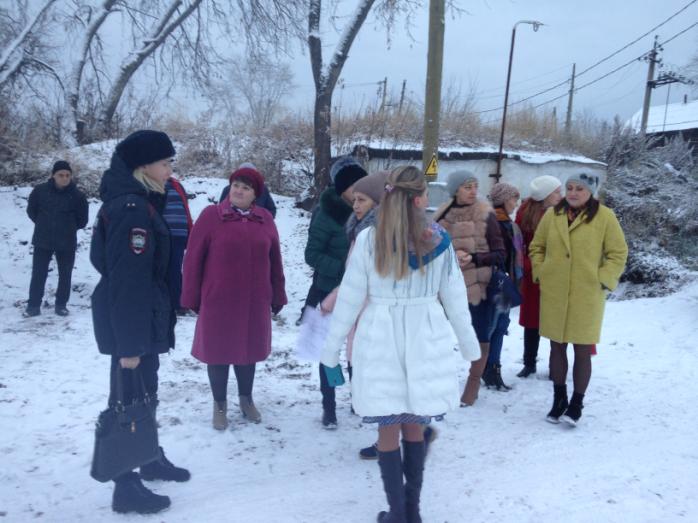 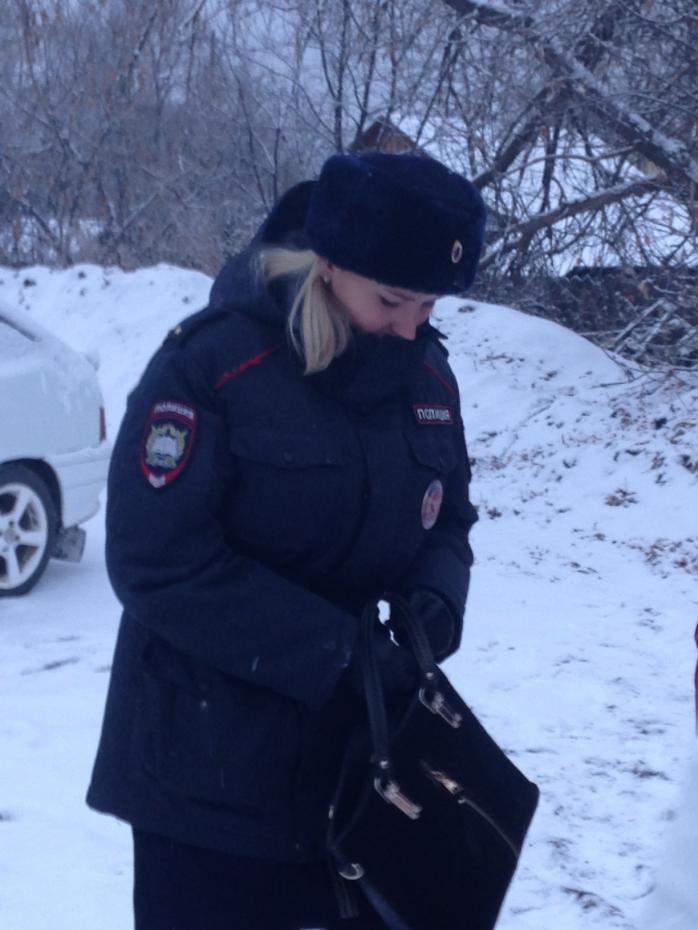 